PENGARUH UKURAN PERUSAHAAN, KEPEMILIKAN INSTUTISIONAL, DEBT TO EQUITY RATIO, NET PROFIT MARGIN, LIKUIDITAS TERHADAP PERATAAN LABA(Perusahaan Properti, Real Estate yang terdaftar di Bursa Efek Indonesia Tahun 2016-2018)
1Diah Isnaini Mufmainah, 2Mohamad Zulman Hakim,1Program Studi Akuntansi, Fakultas Ekonomi dan Bisnis, Universitas Muhammadiyah TangerangEmail: 1mufmainah@gmail.com, 2Zulman.hakim@umt.ac.idABSTRACTThe purpose of this study is to determine how much influence the size of the company, Institutional Ownership, Debt to Equity Ratio, Net Profit Margin, Liquidity on Income Smoothing. The  population in this study are property companies, real estate listed on the Indonesia Stock Exchange  for 3 periods in 2016-2018. The type of data used in this study is secondary data that is data obtained  indirectly from research objects sourced from financial statements, which consist of balance sheets,  income statements, financial information and non-accounting data from property and real estate  companies on the Stock Exchange, and available online at the site http://www.idx.co.id. Total  samples tested 16 companies selected by purposive sampling technique. The data analysis technique  uses panel data regression with the program Eviews 9.0. the results of this study indicate that  Company Size and Net Profit Margin affects Profit Flattening, while Instutional Ownership, Debt  to Equity Ratio, Liquidity do not affect Profit Flattening. Keywords: Company Size, Institutional Ownership, Debt to Equity Ratio, Net Profit Margin, Liquidity, Income SmoothingABSTRAKTujuan dari penelitian ini adalah untuk mengetahui seberapa besar pengaruh Ukuran Perusahaan, Kepemilikan Instutisional, Debt to Equity Ratio, Net Profit Margin, Likuiditas terhadap Perataan Laba. Populasi dalam penelitian ini adalah perusahan Properti, Real Estate yang terdaftar di Bursa Efek Indonesia selama 3 periode pada tahun 2016-2018. Jenis data yang digunakan dalam penelitian ini adalah data sekunder yaitu data yang diperoleh secara tidak langsung dari objek penelitian yang bersumber dari laporan keuangan, yang terdiri dari neraca, laporan laba rugi, informasi keuangan dan data non akuntansi dari perusahaan properti dan real estate di BEI, dan tersedia secara online pada situs http://www.idx.co.id. Total sampel yang diuji 16 Perusahaan yang dipilih dengan teknik purposive sampling. Teknik analisis data menggunakan regresi data panel dengan program Eviews 9.0. Hasil penelitian ini menunjukan bahwa Ukuran Perusahaan dan Net Profit Margin mempengaruhi Perataan Laba, sedangkan Kepemilikan Instutisional, Debt to Equity Ratio, Likuiditas tidak mempengaruhi Perataan Laba.Kata Kunci: Ukuran Perusahaan, Kepemilikan Instutisional, Debt to Equity Ratio, Net Profit Margin, Likuiditas, Perataan LabaPENDAHULUAN  		Fenomena perataan laba di Indonesia terjadi pada salah satu perusahaan manufaktur, yaitu PT Kimia Farma Tbk. Pada tahun 2001, Kementerian BUMN dan BAPEPAM menilai bahwa laba bersih yang telah dilaporkan sebesar 132 milyar tersebut terlalu besar dan mengandung unsur rekayasa. Kesalahan pada laporan yang telah disajikan PT Kimia Farma Tbk berkaitan dengan persediaan, karena nilai yang terdapat dalam daftar harga persediaan yang digelembungkan (Parsaoran, 2009). Sebagian besar penelitian di Indonesia mengenai perataan laba dikaitkan dengan beberapa faktor yang mempengaruhi praktik perataan laba dan pengaruh perataan laba terhadap stock return.		Menurut Linda Kurniasih Butar Butar (2012) Ukuran Perusahaan berpengaruh positif terhadap Perataan Laba. Menurut Harris Prasetya (2013) Ukuran Perusahaan berpengaruh negatif terhadap Perataan Laba. Sedangkan Menurut Lusi Christiana (2012) Ukuran Perusahaan tidak berpengaruh terhadap Perataan Laba.		Menurut Ni Wayan Piwi Indah Pratiwi, I Gst. Ayu Eka Damayanthi (2017) Kepemilikan Institusional berpengaruh positif terhadap Perataan Laba. Menurut Linda Kurniasih Butar Butar (2012) Kepemilikan Institusional berpengaruh negatif terhadap Perataan Laba. Sedangkan Menurut Purweni Widhianningrum (2012) Kepemilikan Institusional tidak berpengaruh terhadap Perataan Laba.		Menurut Ni Wayan Piwi Indah Pratiwi, I Gst. Ayu Eka Damayanthi (2017) Debt to Equity Ratio berpengaruh positif terhadap Perataan Laba. Menurut Apriliyanti Rahel Marpaung dan Farida Titik Kristanti (2018) Debt to Equity Ratio berpengaruh negatif terhadap Perataan Laba. Sedangkan Menurut Kevin, Gloria Iverose Jesselyn, Jessicca, Erlita, Lilis Risna Waruwu dan Friska Darnawaty Sitorus (2019) Debt to Equity Ratio berpengaruh positif terhadap Perataan Laba.		Menurut I Komang Gede Ginantra, I Nyoman Wijana Asmara Putra (2015) Net Profit Margin berpengaruh positif terhadap Perataan Laba. Menurut Apriliyanti Rahel Marpaung, Farida Titik Kristanti (2018) Net Profit Margin tidak berpengaruh terhadap Perataan Laba. Sedangkan menurut Kesye Karlina Tilaa, Marjam Mangantar dan Joy E. Tulung (2019) berpengaruh negatif terhadap Perataan Laba.METODE PENELITIAN Jenis Penelitian		Penelitian ini adalah perusahaan manufaktur yang terdaftar di Bursa Efek Indonesia (BEI) selama periode 2016-2018. Pemilihan sampel penelitian ini berdasarkan pertimbangan tertentu sehingga dinamakan Purpasive Sampeling. Penelitian sampel berdasarkan kriteria sebagai berikut :Perusahaan Property dan Real Estate yang terdaftar di BEI sampai dengan tahun 2018.Perusahaan yang tidak menyajikan data yang diperlukan dalam penelitian secara lengkap periode 2017-2018.Perusahaan yang mengalami kerugian pada tahun penelitian.Perusahaan yang Delisting.Variabel Peneltitian		Pada penelitian Variabel Dependen yang digunakan adalah Perataan Laba dan Variabel Independen yang digunakan adalah Ukuran Perusahaan, Kepemilikan Instutisional, Debt to Equity Ratio, Net Profit Margin, dan Likuiditas.Metode Analisis Data		Metode analisis data yang digunakan pada penelitian ini adalah metode analisis data kuantitatif dengan menggunakan Software Microsoft Excel 2010 untuk mengumpulkan dat data finansial statement perusahaan yang berhubung dengan unsur-unsur yang digunakan untuk menghitung variabel dependen maupun variabel independen. Penelitian ini menggunakan teknik pengolahan data berupa analisis statistik deskriptif dan analisis regresi data panel.	HASIL DAN PEMBAHASANA. Hasil Analisis StatistikDeskriptif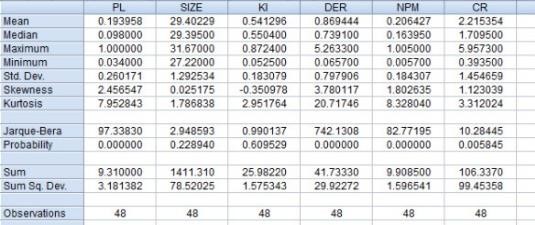 Sumber : Hasil Olahan Eviews 9Uji F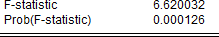 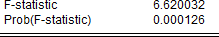 Tabel hasil uji F menunjukkan bahwa nilai F-statistic sebesar 6,620032 sementara F Tabel dengan tingkat α 5%, df1 (k-1) = 5 dan df2 (n-k) = 42 , didapat nilai F Tabel sebesar 2,438. Dengan demikian F-statistic (6,620032) > F Tabel (2,438) dan nilai Prob(F-statistic) 0,000126 < 0,05. Jadi dapat disimpulkan bahwa ukuran perusahaan, kepemilikan instutisional, debt to equity ratio, net profit margin, likuiditas secara bersama-sama berpengaruh terhadap pengungkapan Perataan Laba .Uji Koefisien Determinasi 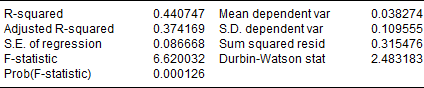 Pada tabel diatas menunjukkan bahwa nilai R-squared sebesar 0,440747, artinya bahwa variasi perubahan naik turunnya Perataan Laba dapat dijelaskan oleh Ukuran Perusahaan (SIZE), Kepemilikan Instutisional (KI), Debt to Equity Ratio (DER), Net Profit Margin (NPM), Likuiditas (CR) sebesar 44,07%, sementara sisanya yaitu sebesar 55,93% dijelaskan oleh variabel – variable lain yang tidak diteliti dalam penelitian ini.Uji t  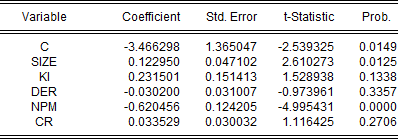 Pengaruh Ukuran Perusahaan (Size) Terhadap Perataan LabaNilai t-statistic SIZE sebesar 2,610273 sementara t Tabel dengan tingkat = 5%, df (n-k)= 42 didapat nilai t Tabel sebesar 2,438. Dengan demikian t-statistic SIZE (2,610273) > t Tabel (2,438) dan nilai Prob. 0,0125 < 0,05 maka dapat disimpulkan bahwa variabel SIZE dalam penelitian ini memiliki pengaruh positif terhadap Perataan Laba.Pengaruh Kepemilikan Instutisional (KI) Terhadap Perataan LabaNilai t-statistic KI sebesar 1,528938 sementara t Tabel dengan tingkat = 5%, df (n-k) = 42 didapat nilai t Tabel sebesar 2,438. Dengan demikian t-statistic KI (1,528938) < t Tabel (2,438) dan nilai Prob. 0,1338 > 0,05 maka dapat disimpulkan bahwa variabel KI dalam penelitian ini tidak berpengaruh terhadap Perataan LabaPengaruh Debt to Equity Ratio (DER) Terhadap Perataan LabaNilai t-statistic DER sebesar -0,973961 sementara t Tabel dengan tingkat = 5%, df (n-k)= 42 didapat nilai t Tabel sebesar 2,438. Dengan demikian t-statistic DER (-0,973961) < t Tabel (2,438) dan nilai Prob. 0,3357 > 0,05 maka dapat disimpulkan bahwa variabel DER dalam penelitian ini tidak berpengaruh terhadap Perataan Laba.Pengaruh Net Profit Margin (NPM) Terhadap Perataan LabaNilai t-statistic NPM sebesar -4,995431 sementara t Tabel dengan tingkat = 5%, df (n- k) = 42 didapat nilai t Tabel sebesar 2,438. Dengan demikian t-statistic NPM (-4,995431)< t Tabel (2,438) dan nilai Prob. 0,0000 < 0,05 maka dapat disimpulkan bahwa variable NPM dalam penelitian ini memilik pengaruh negatif terhadap Perataan Laba.Pengaruh Likuiditas (CR) Terhadap Perataan LabaNilai t-statistic CR sebesar 1,116425 sementara t Tabel dengan tingkat = 5%, df (n-k) = 42 didapat nilai t Tabel sebesar 2,438. Dengan demikian t-statistic CR (1,116425) < t Tabel (2,438) dan nilai Prob. 0,2706 > 0,05 maka dapat disimpulkan bahwa variabel CR dalam penelitian ini tidak berpengaruh terhadap Perataan Laba.KESIMPULAN Berdasarkan hasil pengujian yang telah dilakukan, dapat disimpulkan beberapa hal sebagai berikut :1)	Ukuran Perusahaan (SIZE) berpengaruh positif terhadap Perataan Laba.2)	Kepemilikan Instutisional (KI) tidak berpengaruh terhadap Perataan Laba.3)	Debt to Equity Ratio (DER)) tidak berpengaruh terhadap Perataan Laba.4)	Net Profit Margin (NPM) berpengaruh negatif terhadap Perataan Laba.5)	Likuiditas (CR) tidak berpengaruh terhadap Perataan Laba.REFERENSI Abbas, D. S., Ismail, T., Taqi, M., & Yazid, H. (2021). The influence of independent commissioners, audit committee and company size on the integrity of financial statements. Studies of Applied Economics, 39(10).Abbas, D. S., Ismail, T., Taqi, M., & Yazid, H. (2022). THE IMPLEMENTATION OF A MANAGEMENT AUDITON HR RECRUITMENT TO ASSESS THE EFFECTIVENESS OF EMPLOYEE PERFORMANCE. Jurnal Riset Akuntansi Kontemporer, 14(2), 243-251.Abbas, D. S., Ismail, T., Taqi, M., & Yazid, H. (2023). Determinant of company value: evidence manufacturing Company Indonesia. Calitatea, 24(192), 183-189.Abbas, D., Ismail, T., Taqi, M., & Yazid, H. (2021). Determinants of enterprise risk management disclosures: Evidence from insurance industry. Accounting, 7(6), 1331-1338.Abbas, Dirvi Surya; Ismail, Tubagus; Taqi, Muhamad; and Yazid, Helmi, "SYSTEMATIC MAPPING IN THE TOPIC OF KNOWLEDGE MANAGEMENT: BASED ON BIBLIOMETRIC ANALYSIS 2015 - 2021" (2021). Library Philosophy and Practice (e-journal). 6242.Adinda, A., Purnomo, H., Amir, A., Nasution, M., & Siregar, N. C. (2023). Characteristics of Prospective Mathematics Teachers' Problem Solving in Metacognitive Awareness: Absolute Value Problems of Calculus Courses. Journal of Higher Education Theory & Practice, 23(11).Ahmad, D. N., & Kadir, A. (2020, March). Law and Technology (Study on The Use of Online Application Based on Electronic Information and Transaction Law). In Journal of Physics: Conference Series (Vol. 1477, No. 7, p. 072015). IOP Publishing.Amarullah, A., & Imaniah, I. (2020). Critical analysis of university students' need: The role of the university on language learning in digital age. Asian EFL Journal, 27(5.2), 238-251.Aks, S. M. Y., Karmila, M., Givan, B., Hendratna, G., Setiawan, H. S., Putra, A. S., ... & Herawaty, M. T. (2022, August). A Review of Blockchain for Security Data Privacy with Metaverse. In 2022 International Conference on ICT for Smart Society (ICISS) (pp. 1-5). IEEE.Ariany, R. L., Widiastuti, T. T., Jauhari, A. L. R., & Fardillah, F. (2021, February). Classification of Student’s Mathematical Reflective Thinking in Calculus Class. In Journal of Physics: Conference Series (Vol. 1764, No. 1, p. 012117). IOP Publishing.Ariyana, A., Enawar, E., Ramdhani, I. S., & Sulaeman, A. (2020). The application of discovery learning models in learning to write descriptive texts. Journal of English Education and Teaching, 4(3), 401-412.Astakoni, I. M. P., Sariani, N. L. P., Yulistiyono, A., Sutaguna, I. N. T., & Utami, N. M. S. (2022). Spiritual Leadership, Workplace Spirituality and Organizational Commitment; Individual Spirituality as Moderating Variable. ITALIENISCH, 12(2), 620-631.Daniarti, Y., Taufiq, R., & Sunaryo, B. (2020, March). The implementation of teaching reading through genre based approach for university students. In Journal of Physics: Conference Series (Vol. 1477, No. 4, p. 042064). IOP Publishing.Fardillah, F., Ruhimat, A., & Priatna, N. (2020, March). Self-regulated Learning Student Through Teaching Materials Statistik Based on Minitab Software. In Journal of Physics: Conference Series (Vol. 1477, No. 4, p. 042065). IOP Publishing.Fardillah, F., Sutaagra, O., Supriani, Y., Farlina, E., & Priatna, N. (2019, July). Developing statistical reasoning ability of industrial engineering students through experiential learning. In Journal of Physics: Conference Series (Vol. 1179, No. 1, p. 012068). IOP Publishing.Goestjahjanti, S. F., Novitasari, D., Hutagalung, D., Asbari, M., & Supono, J. (2020). Impact of talent management, authentic leadership and employee engagement on job satisfaction: Evidence from south east asian industries. Journal of Critical Reviews, 7(19), 67-88.Gunawan, G. G., Wening, N., Supono, J., Rahayu, P., & Purwanto, A. (2021). Successful Managers and Successful Entrepreneurs as Head of Successful Families in Building a Harmonious Family. PSYCHOLOGY AND EDUCATION, 57(9), 4904-4913.Hermawan, H., Thamrin, H. M., & Susilo, P. (2020). Organizational citizenship behavior and performance: the role of employee engagement. The Journal of Asian Finance, Economics and Business, 7(12), 1089-1097.Hidayat, I., Ismail, T., Taqi, M., & Yulianto, A. S. (2022). Investigating In Disclosure Of Carbon Emissions: Influencing The Elements Using Panel Data. Jurnal Reviu Akuntansi dan Keuangan, 12(3), 721-732.Imaniah, I., Zakky, A., & Anggraini, D. R. (2020). Indonesia-Japan cross culture Facebook writing program: new challenges in teaching writing. The Asian EFL Journal, 27(5.2), 23-35.Imaniah, I., Mayuni, I., & Lustyantie, N. (2019). The Influence of Self Esteem and Reading Habits on Student’s English Essay Writing. Asian EFL J, 23, 15-26.Immawati, S. A., & Rauf, A. (2020, March). Building satisfaction and loyalty of student users ojek online through the use of it and quality of service in tangerang city. In Journal of Physics: Conference Series (Vol. 1477, No. 7, p. 072004). IOP Publishing.Immawati, S. A., & Rauf, A. (2020, March). Building satisfaction and loyalty of student users ojek online through the use of it and quality of service in tangerang city. In Journal of Physics: Conference Series (Vol. 1477, No. 7, p. 072004). IOP Publishing.Jauhari, A. L. R., Ariany, R. L., Fardillah, F., & Ayu, A. (2021, February). Profile of students’ statistical reasoning capabilities in introductory social statistics courses. In Journal of Physics: Conference Series (Vol. 1764, No. 1, p. 012118). IOP Publishing.Joko Supono, Ngadino Surip, Ahmad Hidayat Sutawidjaya, Lenny Christina Nawangsari. (2020). Model of Commitment for Sustainability Indonesian SME’s Performance: A Literature Review. International Journal of Advanced Science and Technology, 29(05), 8772-8784. Retrieved from http://sersc.org/journals/index.php/IJAST/article/view/18715Kolopaking, L. M., Wahyono, E., Irmayani, N. R., Habibullah, H., & Erwinsyah, R. G. (2022). Re-Adaptation of COVID-19 Impact for Sustainable Improvement of Indonesian Villages' Social Resilience in the Digital Era. International Journal of Sustainable Development & Planning, 17(7).Muharam, H., Chaniago, H., Endraria, E., & Harun, A. B. (2021). E-service quality, customer trust and satisfaction: market place consumer loyalty analysis. Jurnal Minds: Manajemen Ide dan Inspirasi, 8(2), 237-254.Muhtadi, D., & Saleh, H. (2020, August). The Role of Progressive Mathematics in Geometry Learning. In Journal of Physics: Conference Series (Vol. 1613, No. 1, p. 012042). IOP Publishing.Muhtadi, D., & Saleh, H. (2020, August). The Role of Progressive Mathematics in Geometry Learning. In Journal of Physics: Conference Series (Vol. 1613, No. 1, p. 012042). IOP Publishing.Muljadi, I., & Rauf, A. (2022). Analysis of Social Media Marketing and Product Review on the Marketplace Shopee on Purchase Decisions. Review of Integrative Business and Economics Research, 11, 274-284Muttaqijn, M. I., & Nabawi, M. (2020, March). Determinant Performance On Employees of Technical Implementation Unit of Water Resources Region V In Tangerang District. In Journal of Physics: Conference Series (Vol. 1477, No. 7, p. 072018). IOP Publishing.Ong, F., Purwanto, A., Supono, J., Hasna, S., Novitasari, D., & Asbari, M. (2020). Does Quality Management System ISO 9001: 2015 Influence Company Performance? Anwers from Indonesian Tourism Industries. Test Engineering & Management, 83, 24808-24817.Permana, A. A., Taufiq, R., & Ramadhina, S. (2020, October). Prototype design of mobile application ‘hydrolite’for hydroponics marketplace. In 2020 7th International Conference on Electrical Engineering, Computer Sciences and Informatics (EECSI) (pp. 45-48). IEEE.Purwanto, A. (2020). Develop risk and assessment procedure for anticipating COVID-19 in food industries. Journal of Critical Reviews.Purwanto, A. (2020). Develop risk and assessment procedure for anticipating COVID-19 in food industries. Journal of Critical Reviews.Purwanto, A. (2020). Effect of compensation and organization commitment on tournover intention with work satisfaction as intervening variable in indonesian industries. Sys Rev Pharm, 11(9), 287-298.Purwanto, A. (2020). The Relationship of Transformational Leadership, Organizational Justice and Organizational Commitment: a Mediation Effect of Job Satisfaction. Journal of Critical Reviews.Riyadi, S. (2021). Effect of E-Marketing and E-CRM on E-Loyalty: An Empirical Study on Indonesian Manufactures. Turkish Journal of Physiotherapy and Rehabilitation, 32(3), 5290-5297.Rosarina, D., Fardillah, F., & Wibowo, Y. G. (2021, February). Mathematical Design Study of Drainage And Dewatering Strategies: Integrated System For Water Management in Open-Pit Mining. In Journal of Physics: Conference Series (Vol. 1764, No. 1, p. 012121). IOP Publishing.Rosli, R., Abdullah, M., Siregar, N. C., Bahari, S. A., Hamid, N. S. A., Abdullah, S., ... & Bais, B. (2021, November). Raising Students' Awareness and Achievement in Space Science with Solar Flare Monitoring Project-Based Approach. In 2021 7th International Conference on Space Science and Communication (IconSpace) (pp. 290-293). IEEE.Rusdi, J. F., Salam, S., Abu, N. A., Sunaryo, B., Agustina, N., Gusdevi, H., ... & Fannya, P. (2021, April). Reporting of Hospital Facility on Smartphone. In Journal of Physics: Conference Series (Vol. 1807, No. 1, p. 012013). IOP Publishing.Rusdi, J. F., Salam, S., Abu, N. A., Sunaryo, B., Naseer, M., Setiawan, A., ... & Rahmawati, S. (2021, April). A Tourist Tracking Model by Tourist Bureau. In Journal of Physics: Conference Series (Vol. 1807, No. 1, p. 012010). IOP Publishing.Setyaningrum, R. P., Kholid, M. N., & Susilo, P. (2023). Sustainable SMEs Performance and Green Competitive Advantage: The Role of Green Creativity, Business Independence and Green IT Empowerment. Sustainability, 15(15), 12096.Shulhany, A., Rukmayadi, Y., Maharani, A., Agusutrisno, A., Ahendyarti, C., Ikhsan, F., ... & Ramadhan, R. N. (2022, December). On the modular irregularity strength of some graph classes. In AIP Conference Proceedings (Vol. 2468, No. 1). AIP Publishing.Siregar, N. C., Rosli, R., Maat, S. M., Alias, A., Toran, H., Mottan, K., & Nor, S. M. (2020). The Impacts of Mathematics Instructional Strategy on Students with Autism: A Systematic Literature Review. European Journal of Educational Research, 9(2), 729-741.Siregar, N. C., Rosli, R., & Maat, S. M. (2020). The Effects of a Discovery Learning Module on Geometry for Improving Students' Mathematical Reasoning Skills, Communication and Self-Confidence. International Journal of Learning, Teaching and Educational Research, 19(3), 214-228.Siregar, N. C., & Rosli, R. (2021, March). The effect of STEM interest base on family background for secondary student. In Journal of Physics: Conference Series (Vol. 1806, No. 1, p. 012217). IOP Publishing.Subargus, A., Wening, N., Supono, J., & Purwanto, A. (2021). Coping Mechanism of Employee with Anxiety Levels in the COVID-19 Pandemic in Yogyakarta. Turkish Journal of Physiotherapy and Rehabilitation.Suharti, E., & Ardiansyah, T. E. (2020). Fintech Implementation On The Financial Performance Of Rural Credit Banks. Jurnal Akuntansi, 24(2), 234-249.Suherman, A., & Sulaeman, A. (2020). Bilingualism in Gadis Pantai Novel by Pramoedya Ananta Toer. Journal of English Education and Teaching, 4(2), 264- 277 Sukirwan, S., Muhtadi, D., Saleh, H., & Warsito, W. (2020). PROFILE OF STUDENTS'JUSTIFICATIONS OF MATHEMATICAL ARGUMENTATION. Infinity Journal, 9(2), 197-212.Sulaeman, A., & Hun, K. Y. (2023). Value Social and Moral Message Novel Bumi Manusia by Pramoedya Ananta Toer. Sch Int J Linguist Lit, 6(3), 182-190.Sulaeman.A. Goziyah, Ira.AP.Noermanzah. Social Value in the Novel Hatta: Aku Datang Karena Sejarah by Sergius Sutanto as Teaching Material in Teaching Literature in School. International Jurnal of Scientific & Technology Research.Vol.9 issue 3.March 2020. https://www.ijstr.org Surip, N., Sutawijaya, A. H., Nawangsari, L. C., & Supono, J. (2021). Effect of Organizational Commitmenton the Sustainability Firm Performance of Indonesian SMEs. PSYCHOLOGY AND EDUCATION, 58(2), 6978-6991.Surur, M., & Roziqin, M. K. (2021). Islamic Education Learning Process in Evaluation Curriculum: The Minister of Religion Decree No. 183 and 184 of 2019. SCHOOLAR: Social and Literature Study in Education, 1(1), 45-49.Taufiq, R., & Hardono, J. (2020, March). Decision support of system performance appraisal of education services using servqual and analytical hierarchy process method. In Journal of Physics: Conference Series (Vol. 1477, No. 3, p. 032022). IOP Publishing.Wamiliana, W., Usman, M., Warsito, W., Warsono, W., & Daoud, J. I. (2020). USING MODIFICATION OF PRIM’S ALGORITHM AND GNU OCTAVE AND TO SOLVE THE MULTIPERIODS INSTALLATION PROBLEM. IIUM Engineering Journal, 21(1), 100-112.Wulandari, I., & Rauf, A. (2022). Analysis of Social Media Marketing and Product Review on the Marketplace Shopee on Purchase Decisions. Review of Integrative Business and Economics Research, 11, 274-284.Yasir, A., Hu, X., Ahmad, M., Rauf, A., Shi, J., & Ali Nasir, S. (2020). Modeling impact of word of mouth and E-government on online social presence during COVID-19 outbreak: A multi-mediation approach. International journal of environmental research and public health, 17(8), 2954.Zatira, D., & Suharti, E. (2022). Determinant Of Corporate Social Responsibility And Its Implication Of Financial Performance. Jurnal Akuntansi, 26(2), 342-357.